Połącz ze sobą książki w pary różnymi kolorami kredek.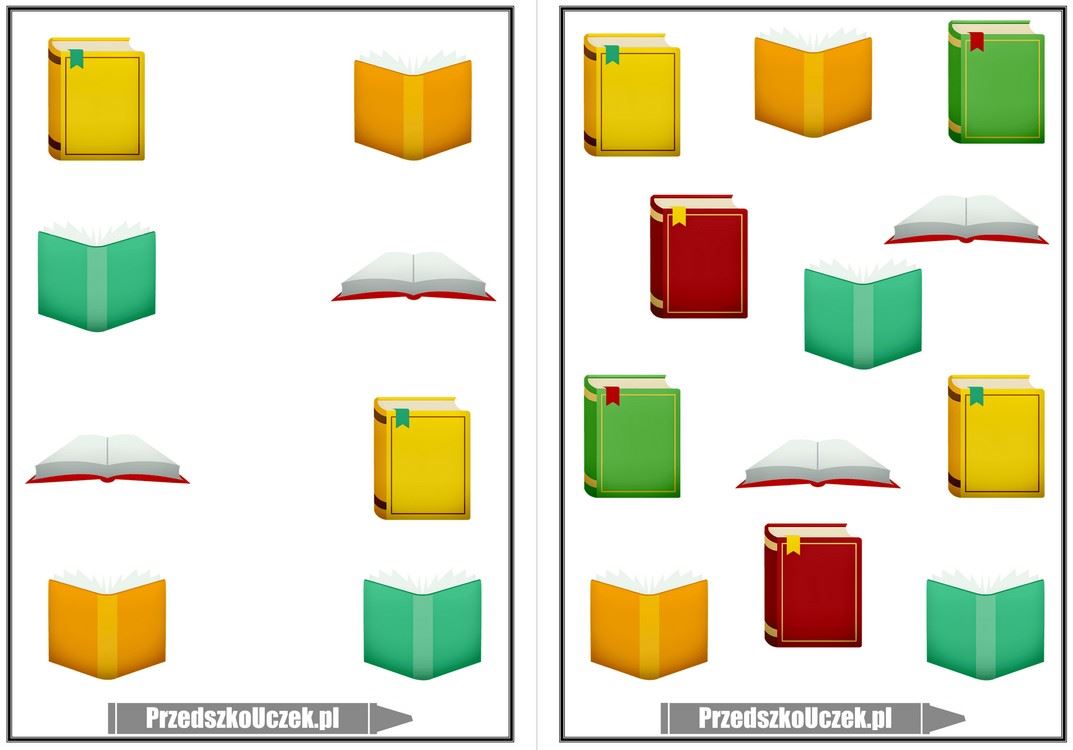 